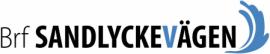 Hej,Snart är det dags för årsstämma. Syftet med denna information är att upplysa er om att stämman är planerad att äga rum den 13:e maj kl 18.00. Detta är ett utmärkt tillfälle att skaffa mer kunskap om läget i föreningen och som medlem innebär detta en chans att påverka. Det är också ett bra tillfälle att tycka till om hur fastigheten och föreningen sköts.Styrelsen kommer att skicka ut kallelse med möteshandlingar den 15:e april. Utgångsläget är att vi skall hålla mötet enligt plan men pga rådande Coronasituation får vi anpassa oss efter gällande direktiv vid mötestillfället. Plats för mötet kommer att framgå i kallelsen.Motioner till årsstämman skall vara inskickade till styrelsen senast den 10:e april. Detta gör ni genom att använda bifogad motions mall. Motioner kan ni antingen lägga i föreningsbrevlåda i miljöhuset eller skicka via mail till föreningens mailadress info@brfsandlyckan.se.Mallen finns även på föreningens hemsida www.brfsandlyckevagen.bostadsratterna.seAvslutningsvis vill vi sprida några tankar kring rådande Coronaläge.  Några medlemmar har hört av sig om vi kan hjälpa varandra tex om man är i riskgrupp och behöver hjälp med tex handling. Förslagsvis kan styrelsen upprätta och distribuera en kontaktlista. Anmälan att delta görs till Marie på tele: 0766210098 eller mail malfred1@volvocars.com.Styrelsen önskar er en trevlig påsk! Hönö 2020-04-05Vänliga hälsningar från Styrelsen